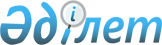 Об утверждении Правил расследования транспортных происшествий с судами, подлежащими государственной регистрации в судовой книге
					
			Утративший силу
			
			
		
					Постановление Правительства Республики Казахстан от 21 мая 2011 года № 555. Утратило силу постановлением Правительства Республики Казахстан от 10 августа 2015 года № 623      Сноска. Утратило силу постановлением Правительства РК от 10.08.2015 № 623 (вводится в действие со дня его первого официального опубликования).      Примечание РЦПИ!

      В соответствии с Законом РК от 29.09.2014 г. № 239-V ЗРК по вопросам разграничения полномочий между уровнями государственного управления см. приказ и.о. Министра по инвестициям и развитию Республики Казахстан от 23 февраля 2015 года № 150.

      В соответствии с подпунктом 26) пункта 2 статьи 4 Закона Республики Казахстан от 17 января 2002 года "О торговом мореплавании" Правительство Республики Казахстан ПОСТАНОВЛЯЕТ:



      1. Утвердить прилагаемые Правила расследования транспортных происшествий с судами, подлежащими государственной регистрации в судовой книге.



      2. Настоящее постановление вводится в действие по истечении десяти календарных дней со дня первого официального опубликования.      Премьер-Министр

      Республики Казахстан                       К. Масимов

Утверждены        

постановлением Правительства

Республики Казахстан   

от 21 мая 2011 года № 555  

Правила

расследования транспортных происшествий с судами, подлежащими

государственной регистрации в судовой книге 

1. Общие положения

      1. Настоящие Правила расследования транспортных происшествий с судами, подлежащими государственной регистрации в судовой книге (далее - Правила) приняты в соответствии с Законом Республики Казахстан от 17 января 2002 года "О торговом мореплавании".



      2. Правила определяют порядок проведения расследований транспортных происшествий с судами, подлежащими государственной регистрации в судовой книге.



      3. Целью проведения расследования транспортных происшествий с судами, подлежащими государственной регистрации в судовой книге, является установление обстоятельств, причин, последствий, оценка действий причастных лиц, принятие мер по их предотвращению, а также подготовка соответствующих рекомендаций по предупреждению аварийности.



      4. В Правилах используются следующие понятия:



      1) затопление судов - полное погружение корпуса в воду или полная утрата запасов плавучести в результате проникновения воды в корпус или опрокидывания;



      2) транспортное происшествие - событие с судном, приведшее его к бедствию и повлекшее утрату мореходных качеств, повреждение судном другого судна (судов), средств навигационного оборудования и объектов морской инфраструктуры;



      3) мореходные качества - совокупность характеристик судна, определяющих его поведение в эксплуатационных условиях плавания: плавучесть, остойчивость, непотопляемость, ходкость, управляемость.



      5. Органом расследования транспортного происшествия является территориальное подразделение Комитета транспортного контроля Министерства транспорта и коммуникаций Республики Казахстан (далее - территориальное подразделение Комитета).



      6. Транспортные происшествия, связанные со столкновением с морскими судами, судами внутреннего водного транспорта и судами плавания река-море, используемыми в целях торгового мореплавания, расследуются Морской администрацией порта в соответствии с Правилами расследования аварийных случаев с судами, утверждаемыми Правительством Республики Казахстан.



      7. Территориальное подразделение Комитета незамедлительно сообщает сведения о транспортном происшествии в Комитет, согласно форме приложения 1 настоящих Правил и транспортную прокуратуру.



      8. Транспортное происшествие, в результате, которого произошла гибель, либо причинение тяжких телесных повреждений, либо исчезновение людей с судна, а также полное конструктивное разрушение, затопление судна, повреждение судном средств навигационного оборудования, объектов морской инфраструктуры, приведшее к выводу их из эксплуатации, классифицируются как авария.



      9. В других случаях, неотраженных в пункте 8 настоящих Правил транспортное происшествие классифицируется как эксплуатационное происшествие.



      10. Контроль за проведением расследования транспортного происшествия осуществляет руководитель территориального подразделения Комитета. 

2. Порядок расследования транспортных происшествий

      11. Расследование транспортных происшествий не должно задерживать ликвидацию последствий транспортных происшествий и работ по восстановлению движения судов в районе плавания судов.



      12. Расследование транспортных происшествий с судами, подлежащими государственной регистрации в судовой книге, проводится в течение тридцати календарных дней с момента регистрации транспортного происшествия в территориальном подразделении Комитета.



      13. При расследовании транспортного происшествия работник территориального подразделения по прибытию на место производит осмотр места происшествия, поврежденных судов и объектов.



      14. Работник территориального подразделения Комитета проводит письменный опрос участников и очевидцев транспортного происшествия, в ходе которого определяются:



      1) наличие удостоверения на право управления маломерным судном, судового билета на маломерное судно, стаж плавания судоводителя маломерного судна;



      2) меры, принимавшиеся судоводителем маломерного судна сразу после происшествия для оказания помощи людям и судам.



      15. Работник территориального подразделения Комитета проводит осмотр судов, участвовавших в транспортном происшествии, в ходе которого проверяет:



      1) исправность судовых устройств и приборов, состояние которых имело значение в предупреждении транспортного происшествия;



      2) корпус и его состояние на водотечность;



      3) показания контрольно-измерительных приборов;



      4) наличие сигнальных огней и их видимость.



      16. Работник территориального подразделения Комитета составляет схемы движения и положения судов до наступления транспортного происшествия, во время его и после его наступления, при этом устанавливает обстановку и степень влияния факторов, имеющих место при транспортном происшествии, а именно:



      метеорологические условия (дальность видимости, наличие ветра, дождя, тумана, волнения и других метеорологических факторов);



      наличие других судов в районе происшествия и их влияние на последствия транспортного происшествия.



      17. По всем вопросам, связанным с производством расследования транспортных происшествий на судах, территориальные подразделения Комитета взаимодействуют непосредственно с государственными органами, организациями, а также с лабораториями научных организаций, специальных экспертных комиссий в пределах их компетенции.



      18. Расследования транспортного происшествия продлевается по решению Комитета сроком не более 30 календарных дней, в следующих случаях:



      1) при непредвиденных обстоятельствах (болезнь, командировка, и другие причины) возникших у лиц, имеющих отношение к транспортному происшествию;



      2) для проведения экспертизы, опытных работ или дополнительного выяснения обстоятельств транспортного происшествия, связанные с затоплением, гибелью судов;



      3) для предоставления документов, материалов и заключений государственных органов, организаций, а также с лабораторий научных организаций, экспертных комиссий в пределах их компетенции.



      19. Для обеспечения квалифицированного и достоверного установления причин транспортных происшествий с судами при их расследовании территориальное подразделение Комитета привлекают экспертов и специалистов организаций, а также с лабораторий научных организаций экспертных комиссий.



      20. Экспертная комиссия или отдельные эксперты по транспортным происшествиям назначаются руководителем территориального подразделения Комитета.



      При назначении экспертизы перед экспертной комиссией (экспертом) ставятся конкретные вопросы, подлежащие разрешению в ходе проведения экспертизы, предоставляются материалы.



      21. Экспертами назначаются лица, имеющие высшее или среднетехническое специальное образование и опыт практической работы не менее 5 лет (судоводители, судомеханики, электромеханики, электротехники, радиотехники, гидротехники, кораблестроители, эксплуатационники) и работники проектно-конструкторских организаций.



      Для участия в экспертизе могут приглашаться специалисты организаций, подведомственных Министерству транспорта и коммуникаций Республики Казахстан, по согласованию с руководителями указанных организаций.



      22. При выполнении своих задач эксперты:



      знакомятся с материалами расследования транспортных происшествий, необходимыми для экспертного заключения;



      производят осмотры судов и их устройств, проверяют действие судовых механизмов, систем, устройств, приборов и другого оборудования.



      23. Эксперты указывают в заключении ответы на все поставленные перед экспертной комиссией вопросы. В случае невозможности подробного и полного ответа на поставленный вопрос эксперты представляют этому мотивированное объяснение. 

3. Учет транспортных происшествий

      24. Транспортное происшествие регистрируется территориальным подразделением Комитета в Журнале регистрации транспортных происшествий (далее - Журнал регистрации), который ведется по форме согласно приложению 2 к настоящим Правилам.



      25. Журнал регистрации пронумеровывается, прошнуровывается и заверяется печатью территориального подразделения Комитета. 

4. Порядок рассмотрения материалов расследования

транспортных происшествий

      26. По материалам расследования работник территориального подразделения Комитета, производивший расследование классифицирует транспортное происшествие и составляет мотивированное заключение.



      27. По итогам расследования территориальное подразделение Комитета составляет заключение о транспортном происшествии и направляет по одному экземпляру в Комитет и участникам непосредственно допустившим транспортное происшествие.



      28. В заключении содержатся следующие сведения:



      1) краткие сведения об участниках транспортного происшествия (наименование судов, мощность, направление движения, данные о судоводителях и других участниках транспортного происшествия, в которых фиксируется фамилия, имя, отчество, год рождения, должность и место работы, сведения об удостоверении на право управления маломерным судном, судовой билет на маломерное судно, стаж плавания);



      2) время и место транспортного происшествия, расположение навигационного оборудования или объектов морской инфраструктуры и положение по отношению к ним судов;



      3) краткое описание обстоятельств транспортного происшествия и погодных условий, действие судоводителей и других лиц, причастных к транспортному происшествию, их состояние на наличие алкогольного, наркотического или токсического опьянения;



      4) причины транспортного происшествия;



      5) последствия транспортного происшествия с описанием места, размеров и характера повреждений судов, плавучих объектов, повреждений береговых объектов или сооружений, причинение тяжких телесных повреждений, гибели, исчезновения людей с судна;



      6) технические средства, использованные для ликвидации последствий транспортного происшествия;



      7) перечень лиц, непосредственно допустивших транспортное происшествие или содействовавших его возникновению;



      8) рекомендации по устранению причин и условий, способствующих возникновению транспортных происшествий на судах.



      29. Комитет рассматривает заключение территориального подразделения Комитета и материалы по транспортному происшествию в течение тридцати календарных дней со дня их представления, после чего выносит решение.



      30. После получения заключения судовладелец, судоводитель представляют судно к внеочередному техническому освидетельствованию в территориальное подразделение Комитета, с целью определения технического состояния, условий дальнейшей эксплуатации и/или ремонта.

Приложение 1            

к Правилам расследования      

транспортных происшествий с судами, 

подлежащими государственной регистрации

в судовой книге           

Форма

               Сведения по транспортному происшествию

Приложение 2            

к Правилам расследования       

транспортных происшествий с судами, 

подлежащими государственной регистрации

в судовой книге            

Форма

            Журнал регистрации транспортных происшествий      продолжение таблицы
					© 2012. РГП на ПХВ «Институт законодательства и правовой информации Республики Казахстан» Министерства юстиции Республики Казахстан
				№НаименованиеСведения1Сведения о лице (организации) сообщившим о

транспортном происшествии (дата, время, Ф.И.О.,

контактные тел.)2Дата и время транспортного происшествия3Регистрационный номер и тип судна, судовладелец,

судоводитель4Координаты места транспортного происшествия5Маршрут движения судна6Сведения о судоводителе и об иных лицах находившихся

на судне7Метеорологические условия погоды8Наличие навигационных оборудований, объектов морской

инфраструктуры9Сведения о случившемся (причины транспортного

происшествия, наличие и характер повреждений судна,

навигационных оборудований, объектов морской

инфраструктуры, количество погибших, получивших

телесные повреждения и исчезнувших людей с судна,

загрязнение окружающей среды)10Другие сведения, позволяющие оценить транспортное

происшествие и принять решение о необходимости

привлечения технических средств для оказания помощи и

ликвидации последствий№Көліктік

окиғаға

тартылған

кеменің

(кемелердің)

тіркеу

нөмірі және

түрі /

Тип и

регистраци-

онный номер

судна

(судов),

вовлеченных

в

транспортное

происшествиеКеменің меншік

иесі немесе

кеме иесі

(жеке

тұлғалар ұшін)

Т.А.Ә,

тіркелген

орнынын

мекенжайы

(занды

тұлғалар үшін)

деректемелер /

Собственник

судна или

судовладелец

(для физ.

лиц.) Ф.И.О.,

адрес места

прописки,

(для юр. лиц.)

реквизитыКеме

жүргізуші

(Т.А.Ә,

тіркелген

орнының

мекенжайы)

/

Судоводи-

тель

(Ф.И.О.,

адрес

места

прописки)Көліктік

оқиға

болған

кұні, айы,

жылы және

уақыты /

Число,

месяц, год

и время

транспорт-

ного

происшест-

вияКөліктік

окиға

болған

жер /

Место

транс-

портного

происшес-

твияКөліктік

окиғаны

сыныптау /

Классифи-

кация

транспорт-

ного

происшест-

вияКөліктік

оқиғаның

себебі/

Причина

транспорт-

ного

происшест-

вия12345678Көліктік

оқиғаның

сапдары/

Последствия

транспорт-

ного

происшествияШығындар

/ УбыткиКөліктік

окиғаға

қатысы бар

тулғалар/

Причастные

к

транспорт-

ному

происшест-

вию лицаТергеуді

бастау/

Начало

расследо-

ванияТергеуді

аяқтау /

Окончание

расследо-

ванияМерзімді

ұзарту

туралы

мэліметгер

/

Сведения о

продлении

срокаПрофилак-

тикалык

шаралар /

Профилак-

тические

мерыБаска

мэлімет-

тер /

Другие

сведения910111213141516